Приложение 1Категории граждан, имеющих правона получение бесплатной юридической помощи:граждане, среднедушевой доход семей которых ниже величины прожиточного минимума, установленного в субъекте Российской Федерации в соответствии с законодательством Российской Федерации, либо одиноко проживающие граждане, доходы которых ниже величины прожиточного минимума (далее - малоимущие граждане);инвалиды I и II группы;ветераны Великой Отечественной войны, Герои Российской Федерации, Герои Советского Союза, Герои Социалистического Труда, Герои Труда Российской Федерации;дети-инвалиды, дети-сироты, дети, оставшиеся без попечения родителей, лица из числа детей-сирот и детей, оставшихся без попечения родителей, а также их законные представители и представители, если они обращаются за оказанием бесплатной юридической помощи по вопросам, связанным с обеспечением и защитой прав и законных интересов таких детей;лица, желающие принять на воспитание в свою семью ребенка, оставшегося без попечения родителей, если они обращаются за оказанием бесплатной юридической помощи по вопросам, связанным с устройством ребенка на воспитание в семью;усыновители, если они обращаются за оказанием бесплатной юридической помощи по вопросам, связанным с обеспечением и защитой прав и законных интересов усыновленных детей;граждане пожилого возраста и инвалиды, проживающие в организациях социального обслуживания, предоставляющих социальные услуги в стационарной форме;несовершеннолетние, содержащиеся в учреждениях системы профилактики безнадзорности и правонарушений несовершеннолетних, и несовершеннолетние, отбывающие наказание в местах лишения свободы, а также их законные представители и представители, если они обращаются за оказанием бесплатной юридической помощи по вопросам, связанным с обеспечением и защитой прав и законных интересов таких несовершеннолетних (за исключением вопросов, связанных с оказаниемюридической помощи в уголовном судопроизводстве);граждане, имеющие право на бесплатную юридическую помощь в соответствии   с Законом   Российской Федерации от 2 июля 1992 года N 3185-1 "О психиатрической помощи и гарантиях прав граждан при ее оказании";граждане, признанные судом недееспособными, а также их законные представители, если они обращаются за оказанием бесплатной юридической помощи по вопросам, связанным с обеспечением и защитой прав и законных интересов таких граждан;граждане, пострадавшие в результате чрезвычайной ситуации:а) супруг (cyпpyгa), состоявший (состоявшая) в зарегистрированном браке с погибшим (умерших) на день гибели (смерти) в результате чрезвычайной ситуации;6) дети погибшего (умершего) в результате чрезвычайной ситуации; в) родители погибшего (умершего) в результате чрезвычайнойситуации;г) лица, находившиеся на полном содержании погибшего (умершего) в результате чрезвычайной ситуации или получавшие от него помощь, которая была для них постоянным и основным источником средств к существованию, а также иные лица, признанные иждивенцами в порядке, установленном законодательством Российской Федерации;д) граждане, здоровью которых причинен вред в результате чрезвычайной ситуации;е) граждане, лишившиеся жилого помещения либо утратившие полностью или частично иное имущество, либо документы в результате чрезвычайной ситуации;9) граждане, которым право на получение бесплатной юридической помощи в рамках государственной системы бесплатной юридической помощи предоставлено в соответствии с иными федеральными законами и законами субъектов Российской Федерации.бывшие несовершеннолетние узники концлагерей, гетто и других мест принудительного содержания, созданных фашистами и их союзниками в период Второй мировой войны;граждане, чьи денежные средства привлечены для строительства на территории Новосибирской области многоквартирных домов и (или) иных объектов недвижимости, включенных в единый реестр проблемных объектов;граждане, ходатайствующие о признании вынужденными переселенцами, вынужденные переселенцы, статус которых устанавливается Федеральным законом от 19.02.1993 N 4530-1 «О вынужденных переселенцах», проживавшие на территориях Украины, Донецкой Народной Республики или Луганской Народной Республики и находящиеся на территории Новосибирской области;лица, ходатайствующие о признании беженцами, признанные беженцами либо получившие временное убежище на территории Российской Федерации, статус которых устанавливается Федеральным законом от 19.02.1993 № 4528-1 «О беженцах», проживавшие натерриториях Украины, Донецкой Народной Республики или Луганской Народной Республики и находящиеся на территории Новосибирской области;участники специальной военной операции на территориях Украины, Донецкой Народной Республики, Луганской Народной Республики, Херсонской и Запорожской областей;члены семей участников специальной военной операции.Приложение 2Случаи оказания бесплатной юридической помощиАдвокаты, являющиеся участниками государственной системы бесплатной юридической помощи, осуществляют правовое консультирование в устной и письменной форме граждан, имеющих право на получение бесплатной юридической помощи в рамках государственной системы бесплатной юридической помощи, и составляют для них заявления, жалобы, ходатайства и другие документы правового характера в следующих случаях:заключение, изменение, расторжение, признание недействительными сделок с недвижимым имуществом, государственная регистрация прав на недвижимое имущество и сделок с ним (в случае, если квартира, жилой дом или их части являются единственным жилым помещением гражданина и его семьи);признание права на жилое помещение, предоставление жилого помещения по договору социального найма, договору найма специализированного жилого помещения, предназначенного для проживания детей-сирот и детей, оставшихся без попечения родителей, лиц из числа детей-сирот и детей, оставшихся без попечения родителей, расторжение и прекращение договора социального найма жилого помещения, выселение из жилого помещения (в случае, если квартира, жилой дом или их части являются единственным жилым помещением гражданина и его семьи), расторжение и прекращение договора найма специализированного жилого помещения, предназначенного для проживания детей-сирот и детей, оставшихся без попечения родителей, лиц из числа детей-сирот и детей, оставшихся без попечения родителей, выселение из указанного жилого помещения;признание и сохранение права собственности на земельный участок, права постоянного (бессрочного) пользования, а также права пожизненного наследуемого владения земельным участком (в случае, если на спорном земельном участке или его части находятся жилой дом или его часть, являющиеся единственным жилым помещением гражданина и его семьи);защита прав потребителей (в части предоставления коммунальныхуслуг):отказ   работодателя    в    заключении    трудового    договора,нарушающий гарантии, установленные Трудовым кодексом Российской Федерации, восстановление на работе, взыскание заработка, в том числе за время вынужденного прогула, компенсации морального вреда, причиненного неправомерными действиями (бездействием) работодателя;признание гражданина безработным и установление пособия по безработице;возмещение вреда, причиненного смертью кормильца, увечьем или иным повреждением здоровья, связанным с трудовой деятельностью или с чрезвычайной ситуацией;предоставление мер социальной поддержки, оказание малоимущим гражданам государственной социальной помощи, предоставление субсидий на оплату жилого помещения и коммунальных услуг;назначение, перерасчет и взыскание страховых пенсий по старости, пенсий по инвалидности и по случаю потери кормильца, пособий по временной нетрудоспособности, беременности и родам, безработице, в связи с трудовым увечьем или профессиональным заболеванием, единовременного пособия при рождении ребенка, ежемесячного пособия по уходу за ребенком, социального пособия на погребение;установление и оспаривание отцовства (материнства), взысканиеалиментов;установление усыновления, опеки или попечительства над детьми-сиротами и детьми, оставшимися без попечения родителей, заключение договора об осуществлении опеки или попечительства над такими детьми;защита прав и законных интересов детей-сирот и детей, оставшихся без попечения родителей, лиц из числа детей-сирот и детей, оставшихся без попечения родителей;реабилитация граждан, пострадавших от политических репрессий;ограничение дееспособности;обжалование нарушений прав и свобод граждан при оказании психиатрической помощи;медико-социальная экспертиза и реабилитация инвалидов;обжалование во внесудебном порядке актов органов государственной власти, органов местного самоуправления и должностных лиц;восстановление имущественных прав, личных неимущественных прав, нарушенных в результате чрезвычайной ситуации, возмещение ущерба, причиненного вследствие чрезвычайной ситуации.Государственные адвокаты, являющиеся участниками государственной системы бесплатной юридической помощи, представляют в судах, государственных и муниципальных органах, организациях интересы граждан, имеющих право на получение бесплатной юридической помощи в рамках государственной системы бесплатной юридической помощи, если они являются:1) истцами и ответчиками при рассмотрении судами дел о:а) расторжении, признании недействительными сделок с недвижимым имуществом, о государственной регистрации прав на недвижимое имущество и сделок с ним и об отказе в государственной регистрации таких прав (в случае, если квартира, жилой дом или их части являются единственным жилым помещением гражданина и его семьи);6) признании права на жилое помещение, предоставлении жилого помещения по договору социального найма, договору найма специализированного жилого помещения, предназначенного для проживания детей-сирот и детей, оставшихся без попечения родителей, в том числе принятых на воспитание в семьи, лиц из числа детей-сирот и детей, оставшихся без попечения родителей, расторжении и прекращении договора социального найма жилого помещения, выселении из жилого помещения (в случае, если квартира, жилой дом или их части являются единственным жилым помещением гражданина и его семьи), расторжение и прекращение договора найма специализированного жилого помещения, предназначенного для проживания детей-сирот и детей, оставшихся без попечения родителей, лиц из числа детей-сирот и детей, оставшихся без попечения родителей, выселение из указанного жилого помещения;в) признании и сохранении права собственности на земельныйучасток, права постоянного бессрочного пользования, а также пожизненного наследуемого владения земельным участком (в случае, если на спорном земельном участке или его части находятся жилой дом или его часть, являющиеся единственным жилым помещением гражданина и его семьи);2) истцами (заявителями) при рассмотрении судами дел: а) о взыскании алиментов;6) о возмещении вреда, причиненного смертью кормильца, увечьем или иным повреждением здоровья, связанным с трудовой деятельностью или с чрезвычайной ситуацией;в) об установлении усыновления, опеки или попечительства в отношении детей-сирот и детей, оставшихся без попечения родителей, о заключении договора об осуществлении опеки или попечительства над такими детьми;г) об обеспечении мер государственной поддержки детям- инвалидам, детям-сиротам, детям, оставшимся без попечения родителей, лицам из числа детей-сирот и детей, оставшихся без попечения родителей;гражданами, в отношении которых судом рассматривается заявление о признании их недееспособными;гражданами, пострадавшими от политических репрессий, - по вопросам, связанным с реабилитацией;гражданами, в отношении которых судами рассматриваются дела о принудительной госпитализации в психиатрический стационар или продлении срока принудительной госпитализации в психиатрическом стационаре;гражданами, пострадавшими от чрезвычайной ситуации, - по вопросам, связанным с восстановлением имущественных прав, личных неимущественных прав, нарушенных в результате чрезвычайной ситуации, возмещением ущерба, причиненного вследствие чрезвычайной ситуации.Приложение 3Перечень документов, необходимых для получения бесплатной юридической помощиДля получения бесплатной юридической помощи гражданин или его законный представитель (представитель) представляют адвокату следующие документы:письменное заявление об оказании бесплатной юридической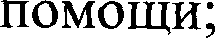 паспорт	или	иной	документ,	удостоверяющий	личность гражданина Российской Федерации;документ, подтверждающий отнесение гражданина к категории граждан, имеющих право на получение бесплатной юридической помощи.Законный	представитель	(представитель)	дополнительно предъявляет документы, удостоверяющие его статус и полномочия.ЗАІІРОСна оказание бесплатной юридической помощи адвокатаПриложение 4(образец)гражданину, находящемуся в учреждении социального обслуживания(наименование учреждения, адрес)(контакгное лицо, телефон)N•папФ.И.О. гражданинаКатегорияСлучай оказания БЮПНаличие документа, подтверждающего отнесение лицак числу лиц, имеющих право на получение БЮП1.Иванов Иван Ивановичгражданин пожилого возраста,проживающий в организации социального обслуживания, предоставляющей  социальныеуслуги в стационарной формепредоставление мер социальнойподдержкиСправка,подтверждающая факт проживания в организации социального обслуживания2.Иванов Иван Ивановичинвалид I группыперерасчет	и	взысканиестраховой пенсии по cmapocmи, пенсии по инвалидностиСправка,подтверждающая факт установления инвалидности3.4.